Институт нефти, химии и нанотехнологий ФГБОУ ВО «КНИТУ» приглашает учащихся 10-11 классов принять участие в мероприятии «Студент одного дня».  В ходе мероприятия школьники смогут посетить мастер – классы, поучаствовать самостоятельно в лабораторных работах, задать вопросы о направлениях и профилях подготовки и приеме. Каждый школьник получит сертификат «Студент одного дня».Мероприятие будет проходить каждый четверг с 15.00 по графику, представленному ниже. Просим Вас сообщать свои данные (Ф.И.О., телефон, эл. почту) и дату участия в мероприятии для оформления пропусков не позднее, чем за 3 дня до начала мероприятия.Для удобства можете  воспользоваться  формой заявки. Её можно подавать неограниченное количество раз по мере появления желающих. Будем рады видеть на этом мероприятии учителей школы!Контактное лицо:Моб.тел.:Е-mail:Заявка для участия в мероприятии «Студент одного дня»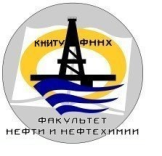 КАЗАНСКИЙ НАЦИОНАЛЬНЫЙ ИССЛЕДОВАТЕЛЬСКИЙТЕХНОЛОГИЧЕСКИЙ УНИВЕРСИТЕТИНСТИТУТ НЕФТИ, ХИМИИ И НАНОТЕХНОЛОГИЙ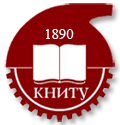 ДатаКафедраАдрес12.01.17Органической химииул. Сибирский тракт, 12 холл учебного корпуса «Д»19.01.17Аналитической химии, стандартизации и менеджмента качестваул. Карла Маркса,68холл учебного корпуса «А»26.01.17Химической технологии переработки нефти и газаул. Сибирский тракт, 12холл учебного корпуса «Д»2.02.17Технологии основного органического и нефтехимического синтезаул. Сибирский тракт, 12холл учебного корпуса «Д»9.02.17Технологии неорганических веществ и материаловул. Сибирский тракт, 12холл учебного корпуса «Д»16.02.17Неорганической химииул. Сибирский тракт, 12холл учебного корпуса «Д»02.03.17Технологии электрохимических производствул. Сибирский тракт, 12холл учебного корпуса «Д»16.03.17Плазмохимических и нанотехнологий высокомолекулярных материалов.Химической технологии лаков, красок и лакокрасочных покрытийул. Сибирский тракт, 12холл учебного корпуса «Д»06.04.17Физики.Технологии химических и натуральных волокон и изделий.ул. Сибирский тракт, 12 холл учебного корпуса «Д»13.04.17Аналитической химии, стандартизации и менеджмента качестваул. Карла Маркса,68холл учебного корпуса «А»20.04.17Неорганической химии ул. Сибирский тракт, 12холл учебного корпуса «Д»27.04.17Общей химической технологииул. Карла Маркса,68 холл учебного корпуса «А»п/пФИО учащегосяНомер телефонаЭлектронная почтаШколаДата посещения мероприятия «Студент одного дня»